Please would you take a few moments after the service to fill in this feedback form. This is for the training and development of the preacher / worship leader.  If you have been asked to give feedback about someone who is not taking the whole service, please answer only in relation to the parts of the service they have led. Thank you for your help!Please continue on the back of this form if you have more comments to make.Date:			      	Place:					Name of Preacher or Worship Leader:					Folder 2_Congregation Feedback Form_March 2018Folder 2Congregation Feedback Form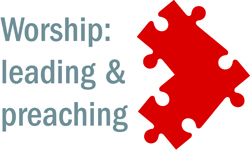 Which of the following describe the service for you? (circle all that apply)Lively     engaging     thought-provoking     dull     moving     complicated     fun     reflective     understandable     inspirational     creative     superficial     sincere     affirming     awe-inspiring     irrelevant     challenging     powerful     clear     practical     educationalAnything else? _________________________________Which of the following describe the service for you? (circle all that apply)Lively     engaging     thought-provoking     dull     moving     complicated     fun     reflective     understandable     inspirational     creative     superficial     sincere     affirming     awe-inspiring     irrelevant     challenging     powerful     clear     practical     educationalAnything else? _________________________________What about the service led you to choose these words?What about the service led you to choose these words?Was the service structure coherent? (Did it fit together well?)Was the service structure coherent? (Did it fit together well?)Did any parts of the service feel too short/rushed, or too long/laboured? Please give detailsDid any parts of the service feel too short/rushed, or too long/laboured? Please give detailsWhere in the service were you particularly aware of the presence of God?Where in the service were you particularly aware of the presence of God?Overall, the service made an impact on my… (circle all that apply)   Mind (I learnt something or understood something better)   Heart (I felt moved by it, or it touched my emotions)   Will  (it challenged me about how I live, or to do something different)Other: ___________________________________Overall, the service made an impact on my… (circle all that apply)   Mind (I learnt something or understood something better)   Heart (I felt moved by it, or it touched my emotions)   Will  (it challenged me about how I live, or to do something different)Other: ___________________________________If you can, please say more about the main thing you will take away from this service:If you can, please say more about the main thing you will take away from this service:For me, the greatest strengths were:For me, the preacher/ worship leader could improve by: